Cost of Form : Rs. 1500/						            Session : 2019-20Affiliation Form for Additional Subjects/Increase Intake/New Course in Existing CollegeName of Course(s) :	………………………………………………………………………………Name of College : 	……………………………………………………………………………… College Code : 	 ………………………     Email id ………………………………………………...Address :         ………………………………………………………………………........................	           …...................................................................................... Pin Code ...............Contact No.    …………………………………                 Mobile No. : ………………………….Name of the Principal :  ………………………        	Contact No. : ………………………..…Website of  College : ……………………………………….The RegistrarMaharaja Surajmal Brij University, BharatpurDear sir/ madam,	I have the honor to apply for Additional Subject/Increase Seats/New course in our existing college Affiliation to the University for the Session 2019-20.	I hereby declare that the following information furnished by me is true in my knowledge - (A) Details of Management are as under : Full Name of Society/Trust (With Address)  …………………………………………………………					          ………………………………………………………....(B) Details of NOC : Whether the NOC has been issued by the State Govt. for the session 2019-20?           Yes           NoIf Yes, Letter No. of State Govt. NOC…………………………Date of State Govt. NOC…………... Whether the NOC has been issued by the NCTE/BCI for the session 2019-20?      Yes       No      N.A. If Yes, Letter No. of NCTE/BCI  NOC……………………………………..  Letter Date……………(C) Details of Affiliation granted in previous three sessions:Details of Course(s) already being run by the college in session 2018-19:(D) Reference of Affiliation granted for the session 2018-19 : (E) Details of Course(s) in which Affiliation Sought:        (i) For Additional /New Course(s)	Need Justification of New / Additional Course(s): _____________________________________	______________________________________________________________________________	Whether the NOC has been issued by the State Govt. for above mentioned course for the 	session 2019-20? 									Yes/No                    If Yes, Letter No. of State Govt. NOC………………………Date of State Govt. NOC…….……….  (ii) For Additional /New Subject(s)          Need Justification of New / Additional Course(s):______________________________________	     ______________________________________________________________________________         Whether the NOC has been issued by the State Govt. for above mentioned course for the session 		2018-19? 									Yes/No           If Yes, Letter No. of State Govt. NOC…………….Date of State Govt. NOC…………………..  (iii) For Additional/Intake SeatsNeed Justification of New / Additional Course(s):______________________________________________________________________________________________________________________________Details of Total Affiliation fees deposited From E(i) to E(iii):                                           (*Where Applicable)(F) Statement of Conditions mentioned and fulfilled:	(G) Details of the staff working in the college:	1.    Teaching -	…………………….		2. Non Teaching - …………………….		3.    Lab Staff - …………………….	             4. Class IV -           …………………….	(H) Details of the Books in the Library:(I) Additional facility added for Increase Intake/Additional Subject:	Teaching Staff - …………………….                     Library Books - …………………….	Laboratory -	…………………….                       No. of Rooms -   …………………….	Furniture -	…………………….(J) Name of the University Nominee in the Management Committee:	 Prof./Dr. :                                         	Designation                                Contact no. :List of Enclosures: 	I hereby undertake that I shall abide by provisions/directions of the State Govt./MSBU Bharatpur/UGC/ NCTE /BCI. An affidavit in this regard is enclosed herewith duly attested by the Notary Public.Enclosed : AffidavitPlace :                                                                                                         Signature of the ApplicantDate :                                                                                                                  (With Office Seal)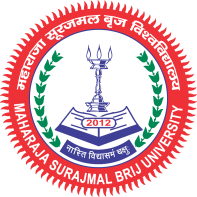 egkjktk lwjtey c`t fo’ofo|ky;] HkjriqjPh. & Fax No. 05644-220560, Email- affiliation_btp@msbrijuniversity.ac.inWebsite – www.msbrijuniversity.ac.inName of Chairperson/ Secretary/Managing Trustee	:……………………………………………………………………………………………………………………Registration No. of Society/Trust:…………………………………………………………Contact No. 1 :Contact No. 2 :A/C No.  Name of Acct. Holder -Name of Bank -Name of Branch -IFSC Code -	A/C opened on -Authorized Signatory’s NameDesignation -SessionType of AffiliationName of CourseIntake Capacity SanctionedStudent Admitted2016-172017-182018-19S. No.Name of CourseNo. of SeatsSubjectsOffice order No.                             Date :                                               Name of Course :Last Inspection Date:S.No.Name of New / Additional Course(s)Subjects of New / Additional Course(s)No. of SeatsS.No.Name of Subject(s)In Which  CourseS. No.Name of  CourseAlready Alloted SeatsRequired Additional Intake SeatsAffiliation Fee (i)*:             Affiliation Fee (ii)*:                         Affiliation Fee (iii)*:Inspection Fee :                              Cost of Form :          Late Fee :                                          Penalty :                                                Total Amount Rs :D.D. No.                                        Date :                                                Name of Bank :Type of ConditionsConditions MentionedConditions FullfilledApproval of PrincipalApproval of Teaching StaffPayment of Minimum Basic SalaryDisplay on WebsiteLibrary BooksLaboratoryBuildingHostel/ Play Ground	Text BooksJournalsMagazines S. No.Type of DocumentDocument1.2.3.4.5.6.7.8.